ПОСТАНОВЛЕНИЕ«20» марта 2019 г.                                                                                                                   № 25                       О присвоении адреса объектам адресацииРуководствуясь Федеральным законом от 06.10.2003 № 131-ФЗ "Об общих принципах организации местного самоуправления в Российской Федерации", Федеральным законом от 28.12.2013 № 443-ФЗ "О федеральной информационной адресной системе и о внесении изменений в Федеральный закон "Об общих принципах организации местного самоуправления в Российской Федерации", Правилами присвоения, изменения и аннулирования адресов, утвержденными Постановлением Правительства Российской Федерации от 19.11.2014 № 1221, ПОСТАНОВЛЯЮ:1. Земельным участкам, образованным в результате раздела земельного участка  с кадастровым номером: 02:05:010401:5, присвоить следующие адреса;– Российская Федерация, Республика Башкортостан, Аургазинский муниципальный район, Сельское поселение Уршакский сельсовет, деревня Старотимошкино, улица Луговая, земельный участок 5;– Российская Федерация, Республика Башкортостан, Аургазинский муниципальный район, Сельское поселение Уршакский сельсовет, деревня Старотимошкино, улица Луговая, земельный участок 5а;– Российская Федерация, Республика Башкортостан, Аургазинский муниципальный район, Сельское поселение Уршакский сельсовет, деревня Старотимошкино, улица Луговая, земельный участок 5б;– Российская Федерация, Республика Башкортостан, Аургазинский муниципальный район, Сельское поселение Уршакский сельсовет, деревня Старотимошкино, улица Луговая, земельный участок 5в;2. Контроль за исполнением настоящего Постановления оставляю за собой.Глава сельского поселения                                                                     Р.И. АбдрахмановБашkортоҫтан РеҫпубликаhыАуырғазы районы муниципаль районының Өршәҡ ауыл Ҫоветыауыл биләмәhе Хакимиәте453477, Ауырғазы районы, Иҫке Әпҫәләм ауылы.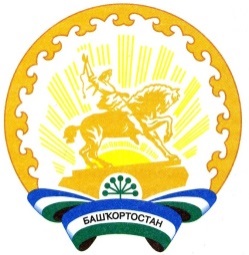 Республика БашкортостанАдминистрация сельского поселения Уршакский сельсовет муниципального районаАургазинский район453477, Аургазинский район, с.Староабсалямово. Тел. 2-71-31